NEPA Coordination Meeting 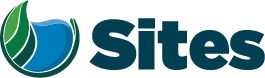 AgendaOur Core Values – Safety, Trust and Integrity, Respect for Local Communities, Environmental Stewardship, Shared Responsibility and Shared Benefits, Accountability and Transparency, Proactive Innovation, Diversity and Inclusivity
Our Commitment – To live up to these values in everything we doOur Core Values – Safety, Trust and Integrity, Respect for Local Communities, Environmental Stewardship, Shared Responsibility and Shared Benefits, Accountability and Transparency, Proactive Innovation, Diversity and Inclusivity
Our Commitment – To live up to these values in everything we doOur Core Values – Safety, Trust and Integrity, Respect for Local Communities, Environmental Stewardship, Shared Responsibility and Shared Benefits, Accountability and Transparency, Proactive Innovation, Diversity and Inclusivity
Our Commitment – To live up to these values in everything we doOur Core Values – Safety, Trust and Integrity, Respect for Local Communities, Environmental Stewardship, Shared Responsibility and Shared Benefits, Accountability and Transparency, Proactive Innovation, Diversity and Inclusivity
Our Commitment – To live up to these values in everything we doOur Core Values – Safety, Trust and Integrity, Respect for Local Communities, Environmental Stewardship, Shared Responsibility and Shared Benefits, Accountability and Transparency, Proactive Innovation, Diversity and Inclusivity
Our Commitment – To live up to these values in everything we doOur Core Values – Safety, Trust and Integrity, Respect for Local Communities, Environmental Stewardship, Shared Responsibility and Shared Benefits, Accountability and Transparency, Proactive Innovation, Diversity and Inclusivity
Our Commitment – To live up to these values in everything we doOur Core Values – Safety, Trust and Integrity, Respect for Local Communities, Environmental Stewardship, Shared Responsibility and Shared Benefits, Accountability and Transparency, Proactive Innovation, Diversity and Inclusivity
Our Commitment – To live up to these values in everything we doOur Core Values – Safety, Trust and Integrity, Respect for Local Communities, Environmental Stewardship, Shared Responsibility and Shared Benefits, Accountability and Transparency, Proactive Innovation, Diversity and Inclusivity
Our Commitment – To live up to these values in everything we doMeeting Information:Meeting Information:Meeting Information:Meeting Information:Meeting Information:Meeting Information:Meeting Information:Meeting Information:Date:Location:Webex meetingWebex meetingWebex meetingWebex meetingStart Time:8:00 8:00 Finish Time:9:00 9:00 9:00 9:00 Purpose:Ongoing EIR/EIS CoordinationOngoing EIR/EIS CoordinationOngoing EIR/EIS CoordinationOngoing EIR/EIS CoordinationOngoing EIR/EIS CoordinationOngoing EIR/EIS CoordinationOngoing EIR/EIS CoordinationMeeting Participants:Meeting Participants:Meeting Participants:Meeting Participants:Meeting Participants:Meeting Participants:Meeting Participants:Meeting Participants:Ryan Davis, ReclamationMelissa Dekar, ReclamationRyan Davis, ReclamationMelissa Dekar, ReclamationLinda Fisher, Sites IntegrationLinda Fisher, Sites IntegrationLinda Fisher, Sites IntegrationLinda Fisher, Sites IntegrationLaurie Warner Herson, Sites IntegrationLaurie Warner Herson, Sites IntegrationAgenda:Agenda:Agenda:Agenda:Agenda:Agenda:Agenda:Agenda:Discussion TopicDiscussion TopicDiscussion TopicDiscussion TopicDiscussion TopicTopic LeaderTopic LeaderTime AllottedRoll CallRoll CallRoll CallRoll CallRoll CallLaurie Laurie 2 minFederal Cooperating Agency Review of EIR/EISFeedback from agenciesTiming of their reviewFederal Cooperating Agency Review of EIR/EISFeedback from agenciesTiming of their reviewFederal Cooperating Agency Review of EIR/EISFeedback from agenciesTiming of their reviewFederal Cooperating Agency Review of EIR/EISFeedback from agenciesTiming of their reviewFederal Cooperating Agency Review of EIR/EISFeedback from agenciesTiming of their reviewMelissaMelissa15 minReview of Batch 1Awhen will chapters be revised based on commentsuse of comment matrixReview of Batch 1Awhen will chapters be revised based on commentsuse of comment matrixReview of Batch 1Awhen will chapters be revised based on commentsuse of comment matrixReview of Batch 1Awhen will chapters be revised based on commentsuse of comment matrixReview of Batch 1Awhen will chapters be revised based on commentsuse of comment matrixLaurieLaurie15 minClimate ChangeClimate ChangeClimate ChangeClimate ChangeClimate ChangeRyanRyan10 minScheduleScheduleScheduleScheduleScheduleLindaLinda10 minPriorities/Action ItemsPriorities/Action ItemsPriorities/Action ItemsPriorities/Action ItemsPriorities/Action ItemsAllAll5 min